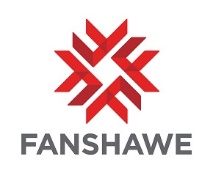 Technician - Horticultural (ARD 201900054)School of DesignFaculty of Creative IndustriesLocation:  LondonEmployment Group:  SupportType of Position:  Full-timeClosing Date: April 24, 2019Note: This is a full-time position (35 hours per week). Duties: Under the supervision of the Associate Dean, School of Design, the Horticulture Technician provides hands-on grounds maintenance to a diverse plant collection and garden maintained to the highest professional standards. Additionally the incumbent will provide safe equipment maintenance, summer student supervision, and some minor property maintenance. The Technician also provides technical assistance to the Horticultural Programs as directed by the Program staff.Qualifications:Post-secondary 2 year diploma in Horticulture/Landscape or equivalent Minimum 3 years’ horticulture/grounds/greenhouse experienceAn equivalent combination of education and/or experience may be considered; preference will be given to applicants meeting the education requirementsLandscape Exterminator and/or Industrial Vegetation Exterminator, Greenhouse Pesticide Exterminator certification requiredFamiliarity with greenhouse climate control programs/systems, ornamental plant identification, interior and exteriorWorking knowledge of landscape construction materials including stone, wood, fasteners and irrigation componentsAbility to operate and demonstrate operation of a variety of landscape equipment such as: radial arm saw, circular saw, jig saw, table saw, mitre saw, stone cutter and drillMechanical aptitude and skills in repairing and maintaining equipment such as lawn mowers, garden tractors and toolsValid driver's licenseCLT, chainsaw, skidsteer preferredDemonstrated success in a team environment and proven ability to work independently While transcripts are not required for the interview, they are mandatory prior to any offer of employment.How to Apply:For more information and how to apply, please visit the Fanshawe College website at:  https://jobs.fanshawec.ca/applicants/jsp/shared/Welcome_css.jsp  We thank all applicants for their interest; however, only those chosen for an interview will be acknowledged.Fanshawe College is an equal opportunity employer.  We are committed to equity, value diversity, and welcome applicants from diverse backgrounds.Fanshawe College provides accommodations to job applicants with disabilities throughout the hiring process. If a job applicant requires an accommodation during the application process or through the selection process, the hiring manager and the Recruitment Coordinator leading the recruitment will work with the applicant to meet the job applicant's accommodation needs.